Multiplication MountainRoll the dice 5 times each recording the number in the shaded spaces. Then go down the chain multiplying the number to see how high of a number you can get.Multiplication MountainRoll the dice 5 times each recording the number in the shaded spaces. Then go down the chain multiplying the number to see how high of a number you can get.Multiplication MountainRoll the dice 5 times each recording the number in the shaded spaces. Then go down the chain multiplying the number to see how high of a number you can get.Multiplication MountainRoll the dice 5 times each recording the number in the shaded spaces. Then go down the chain multiplying the number to see how high of a number you can get.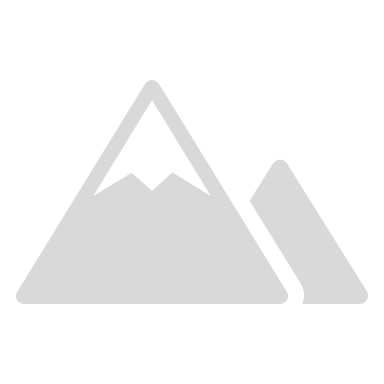 XXXXXXXXXXXXXXXX